Р Е Ш Е Н И Еот 27 февраля 2020г.                      рп Усть-Абакан                                 № 6Об отчете Главы Усть-Абаканского поссовета о проделанной работе за 2019 годЗаслушав и обсудив отчет Главы Усть-Абаканского поссовета о проделанной работе за 2019 год, в соответствии с ч. 2 ст. 31 Устава муниципального образования Усть-Абаканский поссовет,Совет депутатов Усть-Абаканского поссоветаР Е Ш И Л:1.  Принять отчет Главы Усть-Абаканского поссовета о проделанной работе за 2019 год.2. Рекомендовать Главе Усть-Абаканского поссовета опубликовать отчет о проделанной работе за 2019 год  в газете «Усть-Абаканский вестник».3. Настоящее Решение вступает в силу со дня его принятия.ПредседательСовета депутатовУсть-Абаканского поссовета						М.А. Губина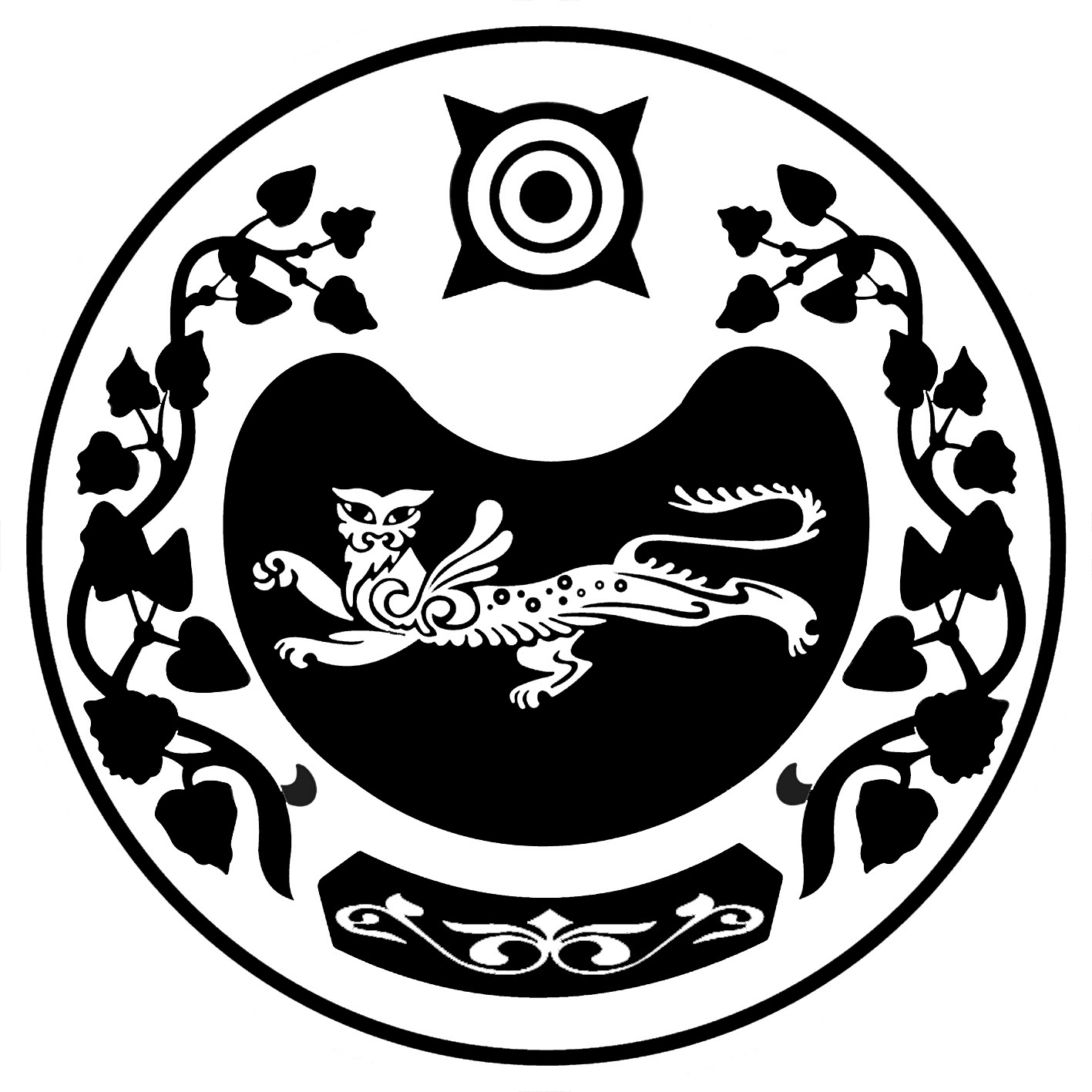 СОВЕТ ДЕПУТАТОВ УСТЬ-АБАКАНСКОГО ПОССОВЕТА